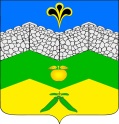                                                       СОВЕТ                   АДАГУМСКОГО СЕЛЬСКОГО ПОСЕЛЕНИЯКРЫМСКОГО РАЙОНА                                       Р Е Ш Е Н И Е от  29.05.2019 года                                                                                   № 209                                                                хутор АдагумО порядке сдачи квалификационного экзамена муниципальными служащими Адагумского поселения Крымского района и оценки их знаний, навыков и умений (профессионального уровня)В соответствии с Федеральными законами от 6 октября 2003 года         № 131-ФЗ «Об общих принципах организации местного самоуправления в Российской Федерации», от  2 марта 2007 года № 25-ФЗ    «О муниципальной службе в Российской Федерации» и изменениями, внесенными в Закон Краснодарского края от  8 июня 2007 года № 1244-КЗ «О муниципальной службе в Краснодарском крае»,  в целях повышения эффективности работы  и профессионального уровня муниципальных служащих, стабилизации кадрового состава Адагумского сельского поселения Крымского района, а также уставом Адагумского сельского поселения Крымского района, Совет Адагумского сельского поселения Крымского района,  р е ш и л:Утвердить Положение о порядке сдачи квалификационного экзамена муниципальными служащими Адагумского сельского поселения Крымского района и оценки их знаний, навыков и умений (профессионального уровня) (приложение).2. Настоящее решение вступает в силу со дня официального опубликования.ГлаваАдагумского сельского поселенияКрымского района                                                                              П.Д.БагмутО порядке сдачи квалификационного экзамена муниципальными служащими Адагумского сельского поселения Крымского района и оценки их знаний, навыков и умений (профессионального уровня)1. Общие положения1.1. Настоящее Положение разработано в соответствии с Федеральными законами от 6 октября 2003 года № 131-ФЗ «Об общих принципах организации местного самоуправления в Российской Федерации», от 2 марта 2007 года № 25-ФЗ «О муниципальной службе в Российской Федерации» и изменениями, внесенными в Закон Краснодарского края от  8 июня 2007 года № 1244-КЗ «О муниципальной службе в Краснодарском крае»,  в целях повышения эффективности работы, знаний, навыков и умений (профессионального уровня) муниципальных служащих администрации - Адагумского сельского поселения Крымского района, стабилизации кадрового состава Адагумского сельского поселения Крымского района, а также уставом Адагумского сельского поселения Крымского района и определяет порядок сдачи квалификационного экзамена муниципальными служащими, замещающими должности муниципальной службы в Адагумского сельского поселении Крымского района (далее - муниципальные служащие, должности муниципальной службы), а также порядок оценки знаний, навыков и умений (профессионального уровня) муниципальных служащих.2. Квалификационный экзамен сдают муниципальные служащие, с которыми заключены срочные трудовые договоры, за исключением муниципальных служащих, замещающих должности муниципальной службы категории «руководители», относящиеся к высшей группе должностей муниципальной службы.3. Квалификационный экзамен проводится:а) при решении вопроса о присвоении муниципальному служащему, не имеющему классного чина муниципального служащего муниципального образования Крымский район (далее - классный чин), первого классного чина по замещаемой должности муниципальной службы;б) при решении вопроса о присвоении муниципальному служащему очередного классного чина по замещаемой должности муниципальной службы, который присваивается муниципальному служащему по истечении срока, установленного для прохождения муниципальной службы в предыдущем классном чине, и при условии, что он замещает должность муниципальной службы, для которой предусмотрен классный чин, равный или более высокий, чем классный чин, присваиваемый муниципальному служащему;в) при решении вопроса о присвоении муниципальному служащему классного чина после назначения его на более высокую должность муниципальной службы, если для этой должности предусмотрен более высокий классный чин, чем тот, который имеет муниципальный служащий.4. В случаях, предусмотренных подпунктами «а» и «в» пункта 4 настоящего Положения, квалификационный экзамен проводится после успешного завершения испытания, а если испытание муниципальному служащему не устанавливалось, то не ранее чем через три месяца после назначения муниципального служащего на должность муниципальной службы.5. Квалификационный экзамен проводится по инициативе муниципального служащего при решении вопроса о присвоении классного чина не позднее чем через три месяца после дня подачи муниципальным служащим письменного заявления о присвоении классного чина.Квалификационный экзамен, проводимый по инициативе муниципального служащего, считается внеочередным и проводится не позднее чем через три месяца после дня подачи муниципальным служащим письменного заявления о присвоении классного чина.6. Квалификационный экзамен проводится аттестационной комиссией в порядке, установленном для проведения заседаний аттестационной комиссии (далее - комиссия).7. В решении представителя нанимателя о проведении квалификационного экзамена указываются:а) дата и время проведения квалификационного экзамена;б) список муниципальных служащих, которые должны сдавать квалификационный экзамен;в) перечень документов, необходимых для проведения квалификационного экзамена.8. Решение о предстоящей сдаче квалификационного экзамена доводится до сведения муниципального служащего не позднее, чем за месяц до его проведения.9. Не позднее, чем за месяц до проведения квалификационного экзамена непосредственный руководитель муниципального служащего направляет в комиссию отзыв об уровне знаний, навыков и умений (профессиональном уровне) муниципального служащего и о возможности присвоения ему классного чина, составленный по форме согласно приложению 1 к настоящему Положению.Отзыв утверждается вышестоящим руководителем.10. Муниципальный служащий должен быть ознакомлен с отзывом, указанным в пункте 11 настоящего Положения, не менее, чем за две недели до проведения квалификационного экзамена.Муниципальный служащий вправе представить в комиссию заявление о своем несогласии с указанным отзывом.11. При проведении квалификационного экзамена комиссия оценивает знания, навыки и умения (профессиональный уровень) муниципальных служащих в соответствии с требованиями должностных инструкций муниципальных служащих, сложностью и ответственностью работы, выполняемой муниципальными служащими, на основе экзаменационных процедур с использованием не противоречащих федеральным законам и другим нормативным правовым актам Российской Федерации методов оценки профессиональных качеств муниципальных служащих, включая индивидуальное собеседование и тестирование по вопросам, связанным с выполнением должностных обязанностей по замещаемой должности муниципальной службы.12. Решение о результате квалификационного экзамена выносится комиссией в отсутствие муниципального служащего и его непосредственного руководителя открытым голосованием простым большинством голосов присутствующих на заседании членов комиссии. При равенстве голосов муниципальный служащий признается сдавшим квалификационный экзамен.13. По результатам квалификационного экзамена в отношении муниципального служащего комиссией выносится одно из следующих решений:а) признать, что муниципальный служащий сдал квалификационный экзамен, и рекомендовать его для присвоения классного чина;б) признать, что муниципальный служащий не сдал квалификационный экзамен.14. Результат квалификационного экзамена заносится в экзаменационный лист муниципального служащего, составленный по форме согласно приложению 2 к настоящему Положению. Экзаменационный лист подписывается председателем, заместителем председателя, секретарем и членами комиссии, присутствовавшими на заседании комиссии.Муниципальный служащий знакомится с экзаменационным листом под расписку.Экзаменационный лист муниципального служащего и отзыв об уровне его знаний, навыков и умений (профессиональном уровне) и о возможности присвоения ему классного чина хранятся в личном деле муниципального служащего.15. На период проведения квалификационного экзамена муниципального служащего, являющегося членом аттестационной комиссии, его членство в этой комиссии приостанавливается.16. Проведение квалификационного экзамена фиксируется в протоколе заседания комиссии по форме согласно приложению 3 к настоящему Положению.17. Результаты квалификационного экзамена направляются представителю нанимателя не позднее, чем через семь дней после его проведения.18. На основании результатов квалификационного экзамена представитель нанимателя принимает решение о присвоении в установленном порядке классного чина муниципальному служащему, сдавшему квалификационный экзамен.19. Муниципальный служащий, не сдавший квалификационный экзамен, может выступить с инициативой о проведении повторного квалификационного экзамена не ранее, чем через шесть месяцев после проведения данного экзамена.20. Муниципальный служащий вправе обжаловать результаты квалификационного экзамена в соответствии с действующим законодательством о муниципальной службе или в судебном порядке.                                                    УТВЕРЖДАЮ                                      _____________________________________                                      (наименование должности руководителя)                                      _________ ___________________________                                      (подпись)    (расшифровка подписи)                                                         "___" ____________                                                                (дата)                                   ОТЗЫВ       ОБ УРОВНЕ ЗНАНИЙ, НАВЫКОВ И УМЕНИЙ (ПРОФЕССИОНАЛЬНОМ УРОВНЕ)          МУНИЦИПАЛЬНОГО СЛУЖАЩЕГО И О ВОЗМОЖНОСТИ ПРИСВОЕНИЯ ЕМУ                              КЛАССНОГО ЧИНА1. Фамилия, имя, отчество _________________________________________________2. Замещаемая   должность   муниципальной   службы   на   день   проведенияквалификационного экзамена и дата назначения на эту должность___________________________________________________________________________3. Стаж муниципальной службы ______________________________________________4. Образование ____________________________________________________________                       (когда и какую организацию, осуществляющую                         образовательную деятельность, окончил)___________________________________________________________________________5. Сведения о дополнительном профессиональном образовании _______________________________________________________________________________________________________________________________________________________________________6. Классный чин муниципального служащего _____________________________________________________________________________________________________________            (наименование классного чина и дата его присвоения)7. Решается вопрос о возможности присвоения классного чина ___________________________________________________________________________________________8. Характеристика   уровня  знаний,  навыков  и  умений  (профессиональногоуровня) муниципального служащего______________________________________________________________________________________________________________________________________________________9.  Дисциплинарные  взыскания,  взыскания  за  коррупционные правонарушения___________________________________________________________________________10.    Обстоятельства,    препятствующие    присвоению    классного   чина,отсутствуют.Вывод: ____________________________________________________________________       (наименование должности муниципальной службы, фамилия, имя, отчество                           муниципального служащего)достоин присвоения классного чина _________________________________________                                        (наименование классного чина                                         муниципального служащего)Наименование должностинепосредственного руководителямуниципального служащего                ___________________________________"___" ____________                      ____________  _____________________        (дата)                           (подпись)    (расшифровка подписи)С отзывом ознакомлен"___" ____________                      ____________  _____________________        (дата)                           (подпись)    (расшифровка подписи)                           ЭКЗАМЕНАЦИОННЫЙ ЛИСТ            МУНИЦИПАЛЬНОГО СЛУЖАЩЕГО МУНИЦИПАЛЬНОГО ОБРАЗОВАНИЯ            _____________________________ ЛЕНИНГРАДСКОЙ ОБЛАСТИ1. Фамилия, имя, отчество _________________________________________________2. Год, число и месяц рождения ____________________________________________3. Сведения о профессиональном образовании, наличии ученой степени, ученогозвания ____________________________________________________________________            (когда и какую организацию, осуществляющую образовательную                               деятельность, окончил,___________________________________________________________________________     специальность и направление подготовки с указанием квалификации,                      ученая степень, ученое звание)4. Сведения о дополнительном профессиональном образовании _______________________________________________________________________________________________________________________________________________________________________   (документы о дополнительном профессиональном образовании)5. Замещаемая   должность   муниципальной   службы   на   день   проведенияквалификационного экзамена и дата назначения на эту должность___________________________________________________________________________6. Стаж муниципальной службы ______________________________________________7. Общий трудовой стаж ____________________________________________________8. Классный чин муниципального служащего _____________________________________________________________________________________________________________            (наименование классного чина и дата его присвоения)9. Вопросы к муниципальному служащему и краткие ответы на них_____________________________________________________________________________________________________________________________________________________________________________________________________________________________________________________________________________________________________________________________________________________________________________________________________________________________________________________________________________________________________________________________________________10. Замечания и предложения, высказанные аттестационной комиссией____________________________________________________________________________________________________________________________________________________________________________________________________________________________________________________________________________________________________________11. Предложения, высказанные муниципальным служащим_________________________________________________________________________________________________________________________________________________________________________________________________________________________________12. Оценка    знаний,   навыков   и   умений   (профессионального   уровня)муниципального служащего по результатам квалификационного экзамена ______________________________________________________________________________________________________________________________________________________________   (признать, что муниципальный служащий сдал квалификационный экзамен,       и рекомендовать его для присвоения классного чина; признать,       что муниципальный служащий не сдал квалификационный экзамен)13. Количественный состав аттестационной комиссии _________________________На заседании присутствовало _______ членов аттестационной комиссииКоличество голосов за ______, против ______14. Примечания _______________________________________________________________________________________________________________________________________Председательаттестационной комиссии             (подпись)         (расшифровка подписи)Заместитель председателяаттестационной комиссии             (подпись)         (расшифровка подписи)Секретарьаттестационной комиссии             (подпись)         (расшифровка подписи)Членыаттестационной комиссии:            (подпись)         (расшифровка подписи)                                    (подпись)         (расшифровка подписи)                                    (подпись)         (расшифровка подписи)Дата проведения квалификационного экзамена_______________________________С экзаменационным листом ознакомился ______________________________________                                   (подпись муниципального служащего, дата)(место для печати)                                 ПРОТОКОЛ             ЗАСЕДАНИЯ АТТЕСТАЦИОННОЙ КОМИССИИ ПРИ ПРОВЕДЕНИИ                        КВАЛИФИКАЦИОННОГО ЭКЗАМЕНА             ________________________________________________               (наименование органа местного самоуправления)от "___" ______________ ______                                    N _______             (дата)Присутствовали члены комиссии:_________________________________________________________________________________________________________________________________________________________________________________________________________________________________Повестка дня:    Проведение    квалификационного    экзамена    муниципальных   служащихмуниципального образования ________________________________________________                          (фамилии, имена, отчества муниципальных служащих)______________________________________________________________________________________________________________________________________________________Постановили:    Утвердить следующие решения по результатам проведения квалификационногоэкзамена муниципальных служащих муниципального образования ___________________________________________________________________________________________     Фамилия, имя, отчество     Решение аттестационной       Результаты    муниципального служащего          комиссии               голосования1.                                                       "за" _____________                                                         "против" _________                                                         "воздержалось" ___2.                                                       "за" _____________                                                         "против" _________                                                         "воздержалось" ___1. Экзаменационные листы в количестве _____ прилагаются2. Отзывы в количестве _____ прилагаютсяПредседательаттестационной комиссии             (подпись)         (расшифровка подписи)Заместитель председателяаттестационной комиссии             (подпись)         (расшифровка подписи)Секретарьаттестационной комиссии             (подпись)         (расшифровка подписи)Членыаттестационной комиссии:            (подпись)         (расшифровка подписи)                                    (подпись)         (расшифровка подписи)                                    (подпись)         (расшифровка подписи)ПРИЛОЖЕНИЕ к решению Совета Адагумского сельского поселения Крымского района от 29.05.2019г.№  209ПРИЛОЖЕНИЕ № 1К положению о порядке сдачи квалификационного экзамена муниципальными служащими Адагумского сельского поселения Крымского района и оценки их знаний, навыков и умений (профессионального уровня)ПРИЛОЖЕНИЕ № 2К положению о порядке сдачи квалификационного экзамена муниципальными служащими Адагумского сельского поселения Крымского района и оценки их знаний, навыков и умений (профессионального уровня)ПРИЛОЖЕНИЕ № 3К положению о порядке сдачи квалификационного экзамена муниципальными служащими Адагумского сельского поселения Крымского района и оценки их знаний, навыков и умений (профессионального уровня)